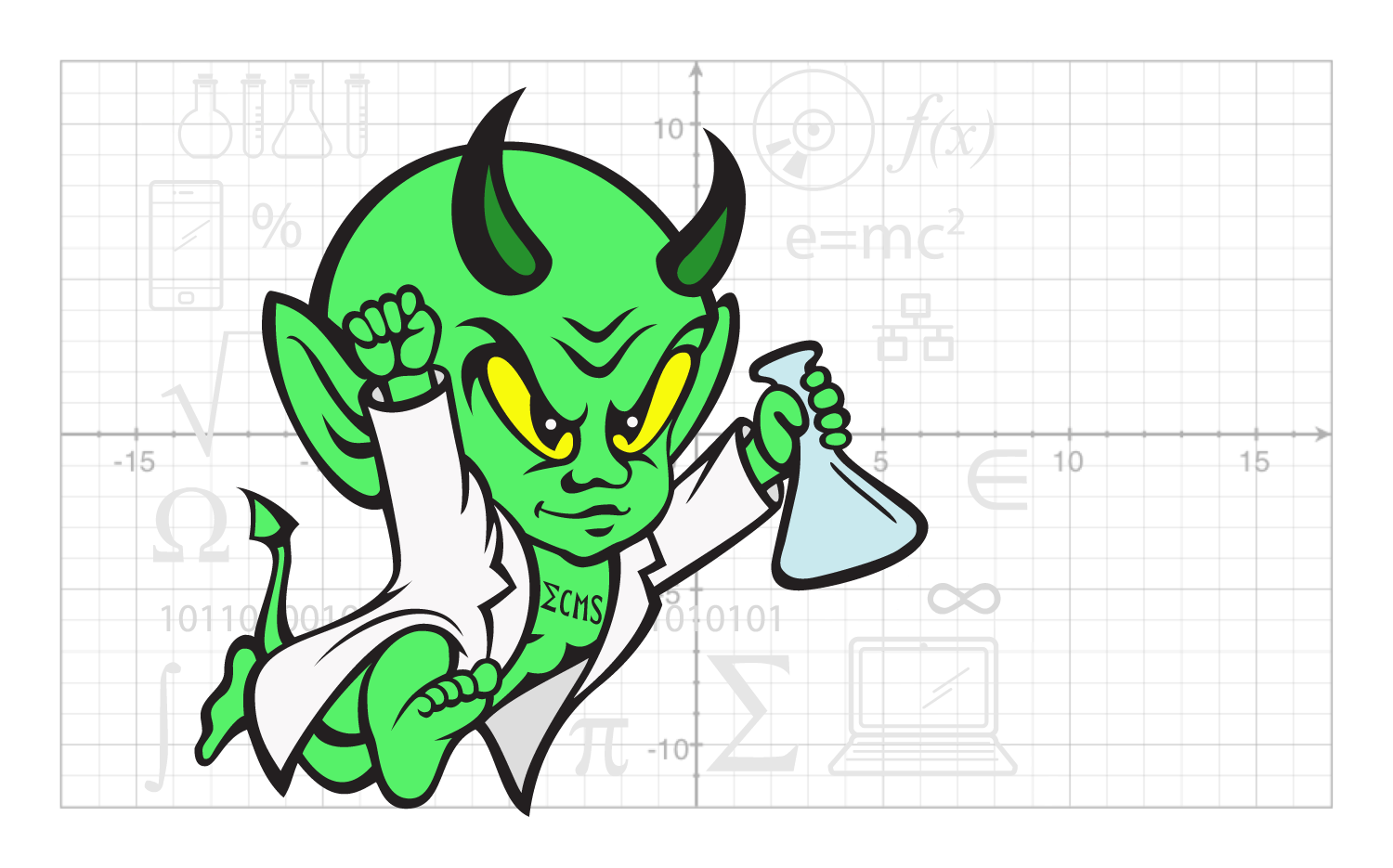 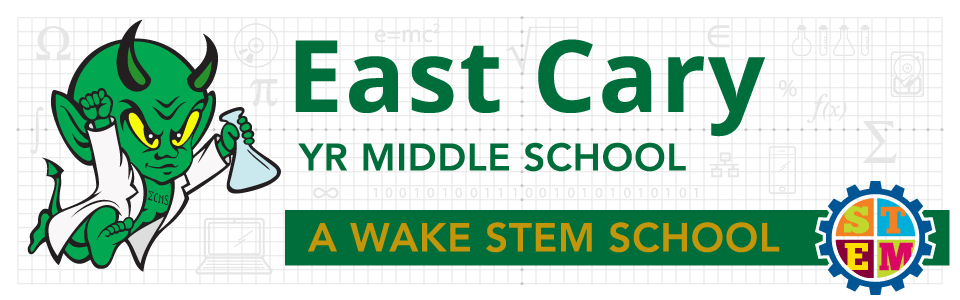 Representatives Present:6-1: L. Haynie			7-1: Tracked Out		8-1: Tracked Out6-2: H. Ledford	              8-2: S. El Shafie		7-3/8-3: T. Hackman	8-4: C. Holmes			6-4: L. Graham			7-4: T. Mattson	SPED: Absent 			PE: M. Smith			Arts: M. ArnsteinAdmin: S. Ellis, S. Spruill, N. DavisIRT: J. EthridgeStudent Services: M. Ray-NoblesMedia/Tech:  D. HarrisParent Reps:  Absent (tracked out)By June 2018, East Cary Middle School will meet or exceed expected growth by increasing proficiency from 74.4% to 76.0% in reading and math as reported by EVAAS with a focus on Hispanic, Black, and SWD subgroups meeting AMO targets as measured by EOG/C scores.WhatWhoHowTimeSet-upNorms/RolesDesired OutcomesAgendaL. HayniePresentClarifyCheck for agreement2 minutesNorms, outcomes and agenda reviewed.Norms, outcomes and agenda reviewed.Norms, outcomes and agenda reviewed.Norms, outcomes and agenda reviewed.Finish Future Protocol of Walkthrough InstrumentsL. HaynieSmall groupsFinish conversations about what walkthroughs would look like at ECMS by 2018.Share Out10 minutesSmall groups reviewed and finished up their conversations started at the last meeting about what walkthroughs at ECMS should look like by 2018.  Thoughts from small groups were shared out with the large group.Small groups reviewed and finished up their conversations started at the last meeting about what walkthroughs at ECMS should look like by 2018.  Thoughts from small groups were shared out with the large group.Small groups reviewed and finished up their conversations started at the last meeting about what walkthroughs at ECMS should look like by 2018.  Thoughts from small groups were shared out with the large group.Small groups reviewed and finished up their conversations started at the last meeting about what walkthroughs at ECMS should look like by 2018.  Thoughts from small groups were shared out with the large group.Non-Negotiables and the Three Focus CategoriesN. DavisDavis to present non-negotiables (things to be seen in every classroom no matter the time visited).Discussion of the Three Focus Categories of a walkthrough.Sorting activity of the non-negotiables.Share Out15 minutesMs. Davis reviewed the “non-negotiables” that should be seen in every classroom no matter the content area or the time visited.  These “non-negotiables” include:Essential Questions posted in kid-friendly terms; students should know why they are learning and completing activities/assignments.Level of student engagement (active vs. passive)Culture of collaborationLevel of Questions based on Revised Bloom’s TaxonomyTeacher movementTechnology integrationEvidence of the 4C’sThese will be added to our classroom walkthrough instrument in some form or fashion.Ms. Davis also talked about how a walkthrough instrument is based on three areas of focus: 1) Focus on Learners & Relevance, 2) Focus on Instruction & Rigor, and 3) Focus on Environment and Culture.  These three areas of focus can be seen on the sample walkthrough given to SIT members in the next portion of the agenda.Sorting Activity was skipped based on time.  SIT moved on to the next agenda item.Ms. Davis reviewed the “non-negotiables” that should be seen in every classroom no matter the content area or the time visited.  These “non-negotiables” include:Essential Questions posted in kid-friendly terms; students should know why they are learning and completing activities/assignments.Level of student engagement (active vs. passive)Culture of collaborationLevel of Questions based on Revised Bloom’s TaxonomyTeacher movementTechnology integrationEvidence of the 4C’sThese will be added to our classroom walkthrough instrument in some form or fashion.Ms. Davis also talked about how a walkthrough instrument is based on three areas of focus: 1) Focus on Learners & Relevance, 2) Focus on Instruction & Rigor, and 3) Focus on Environment and Culture.  These three areas of focus can be seen on the sample walkthrough given to SIT members in the next portion of the agenda.Sorting Activity was skipped based on time.  SIT moved on to the next agenda item.Ms. Davis reviewed the “non-negotiables” that should be seen in every classroom no matter the content area or the time visited.  These “non-negotiables” include:Essential Questions posted in kid-friendly terms; students should know why they are learning and completing activities/assignments.Level of student engagement (active vs. passive)Culture of collaborationLevel of Questions based on Revised Bloom’s TaxonomyTeacher movementTechnology integrationEvidence of the 4C’sThese will be added to our classroom walkthrough instrument in some form or fashion.Ms. Davis also talked about how a walkthrough instrument is based on three areas of focus: 1) Focus on Learners & Relevance, 2) Focus on Instruction & Rigor, and 3) Focus on Environment and Culture.  These three areas of focus can be seen on the sample walkthrough given to SIT members in the next portion of the agenda.Sorting Activity was skipped based on time.  SIT moved on to the next agenda item.Ms. Davis reviewed the “non-negotiables” that should be seen in every classroom no matter the content area or the time visited.  These “non-negotiables” include:Essential Questions posted in kid-friendly terms; students should know why they are learning and completing activities/assignments.Level of student engagement (active vs. passive)Culture of collaborationLevel of Questions based on Revised Bloom’s TaxonomyTeacher movementTechnology integrationEvidence of the 4C’sThese will be added to our classroom walkthrough instrument in some form or fashion.Ms. Davis also talked about how a walkthrough instrument is based on three areas of focus: 1) Focus on Learners & Relevance, 2) Focus on Instruction & Rigor, and 3) Focus on Environment and Culture.  These three areas of focus can be seen on the sample walkthrough given to SIT members in the next portion of the agenda.Sorting Activity was skipped based on time.  SIT moved on to the next agenda item.Feedback on a Sample Walkthrough InstrumentN. Davis/L. HaynieSmall groupsSee projector screen for directions.One walkthrough paper from each group will be submitted to Haynie as feedback.Share Out (if time allows)30 minutesSIT members worked in three groups to provide feedback on the sample walkthrough given.  One group provided feedback on the Learner & Relevance section, one group gave feedback on the Instruction & Rigor section, and the last group gave feedback on the Environment & Culture section.  SIT members used the following guiding questions to examine the sample feedback:Sample Walkthrough Feedback Protocol(*) Star what already goes on at ECMS.Highlight the areas that your group believes can be placed on our ECMS walkthrough based on the guiding questions below.(?) Place a question mark for any areas in which you have questions, jot the question next to the strategy or in the notes section.Guiding QuestionsBased on the WCPSS Vision 2020 and the ECMS SIP,What is valued?What do we want to see?How do the non-negotiables align?Please see the PDF link for the feedback given from various groups: Sample Walkthrough Feedback*If the link does not work, please see the PDF attached to the SIP Minutes e-mail.SIT members worked in three groups to provide feedback on the sample walkthrough given.  One group provided feedback on the Learner & Relevance section, one group gave feedback on the Instruction & Rigor section, and the last group gave feedback on the Environment & Culture section.  SIT members used the following guiding questions to examine the sample feedback:Sample Walkthrough Feedback Protocol(*) Star what already goes on at ECMS.Highlight the areas that your group believes can be placed on our ECMS walkthrough based on the guiding questions below.(?) Place a question mark for any areas in which you have questions, jot the question next to the strategy or in the notes section.Guiding QuestionsBased on the WCPSS Vision 2020 and the ECMS SIP,What is valued?What do we want to see?How do the non-negotiables align?Please see the PDF link for the feedback given from various groups: Sample Walkthrough Feedback*If the link does not work, please see the PDF attached to the SIP Minutes e-mail.SIT members worked in three groups to provide feedback on the sample walkthrough given.  One group provided feedback on the Learner & Relevance section, one group gave feedback on the Instruction & Rigor section, and the last group gave feedback on the Environment & Culture section.  SIT members used the following guiding questions to examine the sample feedback:Sample Walkthrough Feedback Protocol(*) Star what already goes on at ECMS.Highlight the areas that your group believes can be placed on our ECMS walkthrough based on the guiding questions below.(?) Place a question mark for any areas in which you have questions, jot the question next to the strategy or in the notes section.Guiding QuestionsBased on the WCPSS Vision 2020 and the ECMS SIP,What is valued?What do we want to see?How do the non-negotiables align?Please see the PDF link for the feedback given from various groups: Sample Walkthrough Feedback*If the link does not work, please see the PDF attached to the SIP Minutes e-mail.SIT members worked in three groups to provide feedback on the sample walkthrough given.  One group provided feedback on the Learner & Relevance section, one group gave feedback on the Instruction & Rigor section, and the last group gave feedback on the Environment & Culture section.  SIT members used the following guiding questions to examine the sample feedback:Sample Walkthrough Feedback Protocol(*) Star what already goes on at ECMS.Highlight the areas that your group believes can be placed on our ECMS walkthrough based on the guiding questions below.(?) Place a question mark for any areas in which you have questions, jot the question next to the strategy or in the notes section.Guiding QuestionsBased on the WCPSS Vision 2020 and the ECMS SIP,What is valued?What do we want to see?How do the non-negotiables align?Please see the PDF link for the feedback given from various groups: Sample Walkthrough Feedback*If the link does not work, please see the PDF attached to the SIP Minutes e-mail.Next Steps Next Meeting: Monday, October 17th, 2016 L. HaynieDiscussion of committees and action steps needed to be completed by SIT members to prepare for the 1st Quarterly review in November.Changes to the SIP are coming due to change in legislation. 3 minutesThe next step in our walkthrough instrument creation will be completed which includes looking at a sample walkthrough for ECMS.SIT members will be divided into two committees based on the two Key Processes in our SIP.  A list of action steps will be given to each committee to be completed prior to the November meeting which will be ECMS’ 1st Quarterly Review.Updated information will be given about legislation changes in regards to AMO subgroups due to ‘No Child Left Behind’ going away and ESSA coming beginning in 2017-2018.The next step in our walkthrough instrument creation will be completed which includes looking at a sample walkthrough for ECMS.SIT members will be divided into two committees based on the two Key Processes in our SIP.  A list of action steps will be given to each committee to be completed prior to the November meeting which will be ECMS’ 1st Quarterly Review.Updated information will be given about legislation changes in regards to AMO subgroups due to ‘No Child Left Behind’ going away and ESSA coming beginning in 2017-2018.The next step in our walkthrough instrument creation will be completed which includes looking at a sample walkthrough for ECMS.SIT members will be divided into two committees based on the two Key Processes in our SIP.  A list of action steps will be given to each committee to be completed prior to the November meeting which will be ECMS’ 1st Quarterly Review.Updated information will be given about legislation changes in regards to AMO subgroups due to ‘No Child Left Behind’ going away and ESSA coming beginning in 2017-2018.The next step in our walkthrough instrument creation will be completed which includes looking at a sample walkthrough for ECMS.SIT members will be divided into two committees based on the two Key Processes in our SIP.  A list of action steps will be given to each committee to be completed prior to the November meeting which will be ECMS’ 1st Quarterly Review.Updated information will be given about legislation changes in regards to AMO subgroups due to ‘No Child Left Behind’ going away and ESSA coming beginning in 2017-2018.